Številka: 011-9/2017Datum: 7.2.2017V A B I L ONa podlagi 88. člena Poslovnika Občinskega sveta Občine Izola (Uradne objave Občine Izola št. 2/2000, 3/2001 in 5/2005) sklicujem4. redno sejo Pododbora za lokalno samoupravo in toponomastiko, ki bov sredo,15. februarja 2017 ob 15.00  uriv sejni sobi v pritličju Občine Izola na Sončnem nabrežju 8, Izolaz naslednjim predlogom dnevnega reda:Potrditev zapisnika 3. Redne seje z dne 28.11.2016;Obravnava predloga proračuna Občine Izola za leto 2017;Obravnava predloga proračuna Občine Izola za leto 2018.Gradivo za obravnavo je naloženo in dostopno na uradni spletni strani Občine Izola, in sicer na naslovu www.izola.si./ O občini/ Seje občinskega sveta (direkten dostop do gradiva: http://izola.si/obcina-izola/organi-obcine/obcinski-svet/seje/). Prosim, da se seje točno in zagotovo udeležite. Morebitno odsotnost lahko opravičite na telefon št.: 051/259-576  (Jelena DUDINE) ali po e-pošti jelena.dudine@izola.si.  							Namestnik predsednika									Edi GrbecVabljeni:                                                                                         člani pododbora;  g. Marko Unterlechner, direktor OU – po elektronski pošti;Tomaž Umek, vodja UGDIKRV vednost :političnim strankam – po elektronski pošti;ISNS – po elektronski pošti;CAN- po elektronski poštiProt. n.: 011-9/2017Data:   7.2.2017  I N V I T OIn virtù dell’articolo 88 del Regolamento di procedura del Consiglio del Comune di Isola (Bollettino Ufficiale del Comune di Isola nn. 2/2000, 3/2001 e 5/2005), si convoca la 4a seduta ordinaria del Sottocomitato per l'autonomia locale e la toponomasticaper il giornomercoledì 15 febbraio 2017 alle ore 15:00 presso la sala riunioni al pianterreno del Comune di Isola, Riva del Sole n. 8, Isola, con la seguente proposta diordine del giorno:Convalida del verbale della 3a seduta ordinaria, tenutasi il 28 novembre 2016;Esame della proposta del Bilancio di previsione del Comune di Isola per l’anno 2017;Esame della proposta del Bilancio di previsione del Comune di Isola per l’anno 2018.I materiali d'esame sono allegati al presente avviso e scaricabili e accessibili sulla pagina web ufficiale del Comune di Isola, e cioè all'indirizzo www.izola.si/Comune di Isola/Sedute del Consiglio comunale (accesso diretto: http://izola.si/obcina-izola/organi-obcine/obcinski-svet/seje/). Siete pregati di garantire la vostra presenza alla seduta e di rispettare l'orario. Gli eventuali impedimenti possono essere comunicati al numero di telefono 051/259-576 (Jelena DUDINE), oppure per e-mail jelena.dudine@izola.si.  Il Vicepresidente									    Edi GrbecInvitati:                                                                                         membri del sottocomitato;  Sig. Marko Unterlechner, direttore dell'AC – per posta elettronica;        Tomaž Umek, Capo dell’Ufficio attività economiche, investimenti e sviluppo infrastrutture comunali.                                                                       Per conoscenza a:partiti politici – per posta elettronica;CAN – per posta elettronica.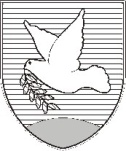 OBČINA IZOLA – COMUNE DI ISOLAOBČINSKI SVET – CONSIGLIO COMUNALEPododbor za lokalno samoupravo in toponomastikoSottocomitato per l'autonomia locale e la toponomasticaSončno nabrežje 8 – Riva del Sole 86310 Izola – IsolaTel: 05 66 00 100, Fax: 05 66 00 110E-mail: posta.oizola@izola.siWeb: http://www.izola.si/OBČINA IZOLA – COMUNE DI ISOLAOBČINSKI SVET – CONSIGLIO COMUNALEPododbor za lokalno samoupravo in toponomastikoSottocomitato per l'autonomia locale e la toponomasticaSončno nabrežje 8 – Riva del Sole 86310 Izola – IsolaTel: 05 66 00 100, Fax: 05 66 00 110E-mail: posta.oizola@izola.siWeb: http://www.izola.si/